Дополнительный список рекомендованных цифровых онлайн-ресурсов                                   для просмотра и обучения учителям, школьникам и родителямПредлагаем вашему вниманию богатую коллекцию видео-трансляций спектаклей от всемирно известных театров городов Москвы, Санкт-Петербурга, Перми, Новосибирска, Венской оперы. Несмотря на то, что в афише театров указаны прежние даты прямых трансляций, многие из них доступны для просмотра - вы можно посмотреть их в повторе. Кроме этого, известные галереи Москвы виртуально распахнули свои двери во время карантина. Вы можете посетить виртуальные выставки с аудио- и видео- гидами.Ресурс доступа к материалам и афишам: https://roscongress.org/blog/afisha-kulturnykh-onlayn-meropriyatiy-chto-posmotret-vo-vremya-karantin/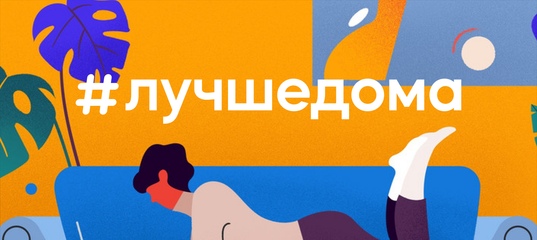 Компания Mail.ru Group в сотрудничестве с ведущими социальными сетями страны – В контакте и Одноклассники предлагают интересные онлайн-трансляции и развлечения:- Искусство без очередей: Онлайн-экскурсии по популярным музеям: гуляйте по Эрмитажу, Пушкинскому, Третьяковке, ВДНХ и другим выставкам-онлайн.- От артхауса до мультиков: Лучшие подборки кинофильмов и сериалов, которые помогут вам скоротать не один вечер дома.- Ваши места на диване в первом ряду: Концерты любимых музыкантов прямо у вас дома - от рока до Московской филармонии.- Ваша программа  на этот вечер: Афиша всех интересных онлайн-событий на каждый день: экскурсии, концерты, спектакли и др.- Спортивные тренировки по разным техникам  и с инструкторами.Выбирайте, что именно вам сегодня нужно посмотреть и послушать! Приобщайтесь сами и ваших детей к мировой культуре и искусству! Наслаждайтесь приятным просмотром, слушанием! Занимайтесь здоровьесбережением!Ресурс доступа: home.mail.ru